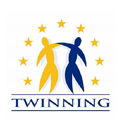 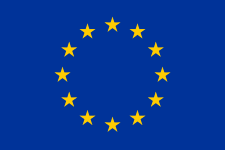 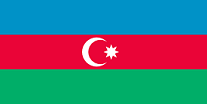 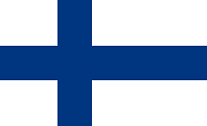 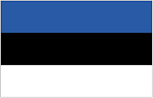         Funded by the EUAli təhsil sisteminin Avropa Ali Təhsil Məkanının tələblərinə daha da uyğunlaşdırılması məqsədilə Azərbaycan Respublikasının Təhsil Nazirliyinə dəstək göstərilməsi (AZ-ad-EHEA) layihəsi2.5 saylı Fəaliyyət (Təlim Ehtiyaclarının Təhlili) üzrə Missiyanın hesabatına əlavə  4 dekabr 2015-ci il Qısamüddətli Ekspertlər Kauko Hämäläinen və Juha SihvonenTəhsil Nazirliyinə və gələcək missiyalara tövsiyələrTələbələr, universitetin şəxsi heyəti (tyutorlar, inzibati idarəetmə heyəti və KT mərkəzlərinin nümayəndələri) və TN-nin nümayəndələri ilə müsahibələrə əsasən, layihə çərçivəsindəki təlim sessiyalarının aşağıdakı mövzulara köklənməsini tövsiyə edirik:Bolonya prosesi barədə məlumatlılığın yaxşılaşdırılması Fəaliyyət Planı ilə yanaşı, layihənin əsas məqsədi Bolonya prosesi ilə bağlı siyasətin inkişaf etdirilməsi və AATM-in (Avropa Ali Təhsil Məkanı) hədəflərinin və istinad alətlərinin həyata keçirilməsi üçün Azərbaycan Respublikasının Təhsil Nazirliyinin və digər əsas təsisatların institusional potensiaslının artırılmasıdır.”Azərbaycanın Bolonya prosesinə təxminən 10 ilə yaxın qoşulmasına baxmayaraq, universitet şəxsi heyətinin, tələbələrin və maraqlı tərəflərin Bolonya prosesinin mənası barədə məlumatlılığı aşağıdır. Müsahibə götürdüyümüz beş universitetin nümayəndəsi Bolonya prosesinin mənasını və məqsədini, eləcə də keyfiyyət təminatı proseslərini və təcrübələrini təkmilləşdirmək üçün ondan necə istifadə etmək lazım olduğunu fərqli anlayırlar. Məsələn, tələbələr Bolonya prosesinin AATM çərçivəsində ali təhsil kvalifikasiyası, universitetlərdə keyfiyyət təminatı, tələbələrin mobilliyi və təlim nəticələrinin qiymətləndirilməsi və tanınması üçün nə ifadə etdiyini bilmirlər. Müsahibə götürdüyümüz maraqlı tərəflər Bolonya prosesi barədə bəzi məlumatlara malikdirlər, lakin bu yetərli deyildir. Onlar bu prosesin Azərbaycandakı universitetlərə necə təsir etməli olduğu barədə daha geniş məlumat almaq istəyirlər. AzKÇ təsdiqlənmək üçün Nazirlər Kabinetinə yenicə təqdim olunub. AzKÇ-nin rolu və istifadəsinə dair universitet səviyyəsində məlumatlılıq aşağıdır. Beləliklə, bu sahədə təlimə böyük ehtiyac var. AzKÇ-in rəsmi olaraq təsdiqlənməsindən sonra növbəti addım onun səmərəli icrasıdır. Təlimin qiymətləndirilməsi bacarıq və kompetensiyaları deyil, bilik faktorunu vurğulayır. Təlimlərin yardımı ilə ATM-lərin (Ali Təhsil Müəssisələri) kurikulumlarını təshih etmələri və hədəf təlim nəticələrini AzKÇ-ə uyğun olaraq müəyyənləşdirmələri vacibdir.  Təlim ehtiyacları: Azərbaycanda AATM-in Bolonya prosesinin həyata keçirilməsinin genişləndirilməsi üzrə tövsiyə və konsultasiyaların verilməsi üçün təlimləndirilmiş BÖ (Benefisiar ölkə) ekspertlərinin sayının artırılması önəmlidir. Eləcə də universitetin şəxsi heyətinin (ilk növbədə, tyutorların), tələbələrinin və maraqlı tərəflərinin Bolonya prosesinin mənası barədə məlumatlılığının artırılması və universitetlərdə Bolonya prosesinin həyata keçirilməsinə yardım göstərilməsi önəmlidir. Təlim universitetlərin idarə edilməsində və onların keyfiyyət təminatı proseslərində tələbə və maraqlı tərəflərin necə iştirak etdiyi barədə Avropa nümunələri nümayiş etdirməlidir. Hədəf qrupları: TN nümayəndələri, universitetlərin inzibati və pedaqoji şəxsi heyəti (tyutorlar) və KT mərkəzləri, tələbələr və maraqlı tərəflər. 2. Daxili keyfiyyət təminatıAST (Avropa Standartları və Təlimatları) ilə yanaşı, müəssisələr ictimaiyyətə açıq olan və strateji idarəetmənin bir hissəsini təşkil edən keyfiyyət təminatı siyasətinə malik olmalıdır. Daxili maraqlı tərəflər xarici maraqlı tərəfləri cəlb etməklə müvafiq struktur və proseslər vasitəsilə bu siyasəti hazırlamalı və həyata keçirməlidirlər. Hal-hazırda, daxili KT sistemlərinin ən inkişaf etmiş elementi tələbələrlə əks əlaqə mexanizmidir. ATİ-lərin hamısında olmasa da, bəzilərində KT mərkəzləri yaradılıb. Bununla belə, ATM-lər arasında şəbəkələşmə və qabaqcıl təcrübələrin paylaşılması həyata keçirilmir. Daxili KT sistemlərinin qavranılması və onların ATM-lərin institusional idarə edilməsində istifadə edilməsi, ən yaxşı halda, hələ də başlanğıc mərhələdədir.  Bütün universitetlər ATM-lərin keyfiyyət sistemləri, ali təhsildə keyfiyyətin komponentləri və tədrisin keyfiyyətinin qiymətləndirilməsi üzrə müxtəlif metodlarla tanış olmalıdır. Əks əlaqə sistemlərini və nəticələrin necə istifadə oluna bilməsini anlamalıdırlar. Kafedra, fakultə və universitet perspektivindən müəssisələrinin keyfiyyətini qiymətləndirməyi bacarmalıdırlar. Milli və beynəlxalq rəhbər qaydaların kurikulum və keyfiyyətin təminatına necə təsir göstərdiyini anlamalıdırlar. Təlim ehtiyacları: Daxili keyfiyyət təminatı sisteminin yaradılmasında və inkişaf etdirilməsində ATM-ləri dəstəkləmək. Azərbaycanda və ya xaricdə fəaliyyət göstərən universitetlərin şəbəkələşmə və qabaqcıl təcrübələrinin paylaşılması üçün strukturlar təmin etmək. Təlim və daxili keyfiyyət təminatı sistemi üzrə modellərin təmin edilməsi, onların institusional idarəetmədə və inkişafda təşkili və istifadəsi.   Hədəf qrupları: Universitetlərin inzibati və pedaqoji şəxsi heyəti və KT mərkəzləri, kurikulumların hazırlanmasına məsul şəxslər. 3. Universitetlərin idarə edilməsində tələbə və maraqlı tərəflərin rolunun təkmilləşdirilməsiAST daxili və xarici qiymətləndirmələrin hazırlanmasında və davamlı təkmilləşdirilməsində tələbələrin və maraqlı tərəflərin iştirakını tövsiyə edir. Müsahibə götürdüyümüz tələbələr universitetin idarə edilməsində iştirak imkanları barədə universitet qaydalarında qeyd edildiyindən və ya universitetlərin nümayəndələrinin təsvir etdiyindən daha pessimist fikrə malik idilər. Tələbələr universitetlərin idarə edilməsində əhəmiyyətli rola malik olmadıqlarını düşünürlər, bununla belə tələbə təşkilatları bəzi üzvlərinin namizədliyini universitet/akademik şuralara irəli sürə bilərlər. Tələbələrin kafedra və ya fakultə səviyyəsində idarəetmədə iştirak imkanları yoxdur. Bəzi hallarda, dekanlar tələbələrin tədrisdə qarşılaşdıqları problemləri onlarla müzakirə edir. Bütün universitetlərdə tələbələr tədris proqramlarının hazırlanmasında iştirak və ya tədris proqramlarının, dərsliklərin və ya müəllim/professorların keyfiyyəti barədə rəy bildirmək imkanlarının olmadıqlarını bildirdilər. Bununla belə, universitetlərin şəxsi heyətləri tələbələrin tədrislə bağlı rəylərini bölüşmələri üçün müxtəlif imkanlara malik olduqlarını bildirdilər. Maraqlı tərəflər hazırda karyera mərkəzləri ilə əməkdaşlıq edirlər. Onların universitetlərin idarə edilməsində iştirak imkanları, eləcə də tədris proqramlarının məzmununa dair şərh vermək imkanları yoxdur. Onlar müasir əmək bazarında və müasir biznesdə hansı kvalifikasiyaların tələb olunduğu barədə geniş məlumata malikdirlər. Onlartəlim nəticələrinin və səmərəli tədris metodlarının planlaşdırılması ilə bağlı məlumatları universitetlərlə bölüşməyə hazırdırlar. Maraqlı tərəflər universitetlərin idarə edilməsində iştirak etmək istəyirlər və Avropa ölkələrində maraqlı tərəflərin universitetlərin idarə edilməsində iştirakının necə təşkil edildiyi barədə məlumatlanmaq istəyirlər. Təlim ehtiyacları: Tələbələr və maraqlı tərəflər, eləcə də universitetlərin aparıcı nümayəndələri müxtəlif Avropa ölkələrində tələbə və maraqlı tərəflərin universitetlərin idarə edilməsində və daxili keyfiyyət təminatı prosesində səmərəli şəkildə necə iştirak etdiklərini bilməlidirlər.Hədəf qrupu: Karyera mərkəzlərinin şəxsi heyəti, şuraların sədrləri, tələbələr və maraqlı tərəflər.4.  Universitetdə tədrisin və təlim nəticələrinin rolunun təkmilləşdirilməsiSəfər etdiyimiz bütün universitetlərdə tələbələr və şəxsi heyətin nümayəndələri tədris və təlim metodlarının inkişaf etdirilməsinin önəmini qeyd etdilər. Tədris ənənəvi müəllimə əsaslanan yanaşma kimi təsvir olundu. Daha fəal tədris üsulları, təlim nəticələrindən daha səmərəli istifadə, müsair texnologia və İKT-dən daha geniş istifadə, tədqiqata əsaslanan tədrisdən istifadə və s. istiqamətlərdə inkişaf etməyə dair təkliflər verildi.  AST ilə yanaşı, institutlar tələbələrə əsaslanan təlim, tədris və qiymətləndirməni inkişaf etdirməlidirlər: “Müəssisələr proqramlarınının tədrisini elə təşkil etməlidir ki, bu tələbəni təlim prosesinin yaradılmasında fəal rol oynamağa ruhlandırsın və tələbələrin qiymətləndirilməsi bu yanaşmanı əks etdirsin.”Universitet pedaqogikası universitetdə tədris və təlimi təşviq etmək məqsədilə tənqidi düşüncəni və fənlərarası dialoqu, habelə tədqiqat-tədris əlaqəsini təşviq etmək məqsədilə eksperimental və inkişafi yanaşmanı vurğulamalıdır.AST ilə yanaşı, təlim nəticələri proqramların hazırlanmasında önəmli rola malikdir: “Müəssisələr proqramlarının hazırlanması və təsdiqi üçün proseslərə malik olmalıdır. Proqramlar elə hazırlanmalıdır ki, qarşıya qoyulan hədəflər, o cümlədən hədəf təlim nəticələri əldə olunsun.  Proqram nəticəsində əldə olunan kvalifikasiya aydın şəkildə ifadə olunmalı, ictimaiyyətə açıqlanmalı və ali təhsil üzrə milli kvalifikasiyalar çərçivəsinənin müvafiq səviyyəsinə və nəticə etibarilə, Avropa Ali Təhsil Məkanının Kvalifikasiya Çərçivəsinə istinad etməlidir. Kurikulumu hazırlayarkən ünsiyyət bacarıqları, problem həlletmə, təqdimat bacarıqları, tənqidi düşüncə və digər yumşaq bacarıqların nəzərə alınması önəmlidir, belə ki, işəgötürmə müsahibələri zamanı maraqlı tərəflər məzunların yuxarıda qeyd olunan bacarıqlarından məmnun qalmayıblar.  1.1 və 2.1 saylı missiyaların sənədlərinə əsasən, ali təhsil müəssisələrinin tədris proqramlarının tərtibatı, məzmunu və tədris prosesi sahəsindəki akademik müstəqillikləri məhduddur.  Bu sahələr, əsasən, dövlətin qəbul etdiyi qaydalarla tənzimlənir. ATM-lərin müstəqilliyi kurikulumun hazırlanması, tələbələrdən rəy toplama tezliyi və yeni proqramların yaradılması kimi sahələri əhatə edən təfərrüatlı qaydalarla məhdudlaşdırılır. Müəssisələrə kurikulum, imtahan, yeni dərəcə proqramlarının və tanınma praktikalarının yaradılması sahələrində tədricən daha geniş müstəqillik verilərsə, institutsional səviyyədə tədrisi inkişaf etdirmək asanlaşar. Müəllimlər dəyişkən təlim mühitlərində çevik təlim fəaliyyətləri hazırlamağı və onları dəstəkləməyi bacarmalıdırlar. Onlar universitetdə tədris və təlim üzrə başlıca nəzəri suallar barədə məlumatlı olmalıdırlar və pedaqoji səriştə və praktikanın inkişaf etdirilməsində şəxsi və institusional çağırışları ayırd etməli və onların öhdəsindən gəlməlidirlər. Onlar eləcə də kreditləri təlim nəticələri ilə əlaqələndirməyi öyrənməlidirlər. Müəllimlər kurikulumun hazırlanması, icrası və inkişaf etdirilməsi üçün tələb olunan bilik və bacarıqlar əldə etməlidirlər. Onlar ali təhsildə təlim və tədris üzrə ən son tədqiqatlar barədə məlumatlı olmalıdırlar və belə tədqiqatların nəticələrini öz sahələrindəki tədrisin və təlimin qiymətləndirilməsində tətbiq etməyi bacarmalıdırlar. Onlar həmçinin müxtəlif tədris və qiymətləndirmə metodlarının təlim və tədrislə necə bağlı olduğunu təhlil və müqayisə etməlidirlər, eləcə də öz qiymətləndirmə praktikalarını təhlil etməlidirlər. Fənlərinin və ya fakultələrinin qiymətləndirmə və əks əlaqə (rəy toplama) praktikalarını qiymətləndirməyi bacarmalıdırlar. Rəhbərlik və qiymətləndirmə praktikalarının ali təhsilin keyfiyyəti ilə necə bağlı olduğunu anlamalıdırlar. Səfər etdiyimiz universitetlərin əksəriyyətində təlim nəticələrinin mənası hal-hazırda aydın deyil. Aşağıda qeyd olunan sahələr üzrə təlimə ehtiyac var:  təlim nəticələri nədirtəhsilin keyfiyyətinin yaxşılaşdırılması üçün təlim nəticələrindən necə istifadə etmək olartəlim nəticələrini kim hazırlayır, o cümlədən tələbə və maraqlı tərəflərin rolutəlim nəticələri və tənqidi düşüncətəlim nəticələri və qiymətləndirmə. Təlim ehtiyacları: Universitet müəllimləri üçün təlim tələb olunur. Universitet pedaqogikası akademik icmada təhsil, tədris və təlimin tədqiqi və inkişafı üçündür. Universitet pedaqogikası termini ilə yalnız fərdi deyil, eləcə də universitet icmasında təşviq edilən, davam etdirilən və yetişdirilən kollegial pedaqoji kompetensiyanı nəzərdə tuturuq. Pedaqoji kompentensiya mükəmməl kurikuluma, təlim mühitinə və proseslərinə və yüksək keyfiyyətli təlim nəticələrinə gətirib çıxardır.  Hədəf qrupları: Universitetlərin pedaqoji şəxsi heyəti, KT mərkəzlərinin şəxsi heyəti və kurikulumların hazırlanmasına məsul olan şəxsi heyət5.  Əmək bazarı və bizneslə əməkdaşlıqMəzunların əhəmiyyətli hissəsi işsizdir. Məzunların ümumi (yumşaq kimi tərif edilən) bacarıqları yoxdur. Bilik faktorundan əlavə, milli standartları təshih edərkən bacarıq və kompetensiyalara diqqət yetirilməlidir. Işəgötürən və biznes nümayəndələrinin prosesə cəlb edilməsi olduqca önəmlidir. Tədris nəzəriyyə yönümlüdür və praktiki təlim hələ də yetərli səviyyədə deyil. Bununla belə, ATM-lərdə məzunların məşğulluğunun izlənilməsi və karyera mərkəzlərinin yaradılması ilə bağlı bəzi qabaqcıl təcrübələr mövcuddur və iş yarmarkaları təşkil olunur. Təlim nəticələri: Əmək bazarı ilə əməkdaşlıq üzrə təlim. Əmək bazarı ilə işlək əlaqələrin qurulması mexanizmlərinə xüsusi diqqət yönəltmək lazımdır. Digər Avropa ölkələrindən qabaqcıl praktikaları nümunə götürmək olar. Hədəf qrupları: Universitetlərin şəxsi heyətləri, karyera mərkəzləri və maraqlı tərəflər. Universitetlərin beynəlmiləlləşməsi Azərbaycanda tələbələrin və universitetlərin şəxsi heyətlərinin beynəlxalq mobilliyi hələ də aşağı səviyyədədir. Müsahibə götürdüyümüz universitetlərin bəziləri Erasmus proqramı ilə əməkdaşlıq edir. Tələbələrin və şəxsi heyətin beynəlxalq mobilliyinin təkmilləşdirilməsi Bolonya prosesinin başlıca hədəflərindəndir. Ali təhsil kvalifikasiyalarının, təhsil müddəti və əvvəlki təhsilin tanınması, o cümlədən qeyri-formal və informal təhsilin tanınması mobilliyi təşviq etməklə yanaşı tələbələrin təhsildə irəliləməsinin təmin edilməsinin əsas komponentlərindəndir. Azərbaycanda tələbələrin beynəlxalq mobilliyinin aşağı olmasının bir səbəbi tələbələrin xaricdə aldığı təhsilin öz universitetləri tərəfindən tam olaraq tanınmamasıdır. Bu səbəbdən, tələbələr digər universitetlərdə təhsil almağa həvəsli deyillər. Müvafiq tanınma prosedurları Lissabon Konvensiyasının prinsiplərinə uyğun olan tanınma üzrə institusional praktikaya əsaslanır. Ölkə ərazisində vahid tanınmanın təmin edilməsi məqsədilə digər müəssisələr, keyfiyyət təminatı agentlikləri və milli ARİMŞ/TSİMŞ (Avropa Regionu üzrə İnformasiya Mərkəzləri Şəbəkəsi/Təhsil Sənədlərinin Tanınması üzrə İnformasiya Mərkəzləri Şəbəkəsi) mərkəzi ilə əməkdaşlıq. Təlim ehtiyacları: Universitetlərin şəxsi heyətlərinin və tələbələrin Aİ ölkələri ilə mövcud beynəlxalq mobillik proqramları imkanları və üstünlükləri barədə məlumatlılıqlarının artırılması (Erasmus və s.)Hədəf qruplar: TN-nin və universitetlərin şəxsi heyəti (tyutorlar), tələbələr. Aşağıdakı son iki mövzu TN-nin AT ekspertləri tərəfindən təlim ehtiyacları kimi təklif olunub. Doktorantura təhsilinin təkmilləşdirilməsiAKTTS sistemi Azərbaycan ali təhsil sisteminin doktorantura səviyyəsində hələ ki tətbiq olunmayıb.  Qanuna əsasən, professor dərəcəsi almaq istəyən müəllim magistr dərəcəsini aldıqdan sonra fəlsəfə doktoru və elmlər doktoru olmaqla iki səviyyəni bitirməlidir və bu, post-sovet ali təhsil sisteminin qalığıdır. Lakin təsdiqlənmə mərhələsində olan AzKÇ-də səviyyələrin sayı 9 deyil, 8-dir. Hal-hazırda, TN bu səviyyədə AKTTS sisteminin tətbiqi üçün çalışır. ATM-lərin müasir idarəetmə sistemi barədə məlumatlılıqAzərbaycanın Milli Strateji Planının əsas müddəalarından biri ATM-lərə müasir idarəetmə sisteminin inkişaf etdirilməsində yardım etməkdir. Bu hədəfə nail olmaq məqsədilə TN-nin nümayəndələri ATM-lərin rektorları və prorektorları üçün qabaqcıl təcrübələr üzrə bir günlük təlim keçirilməsini təklif edirlər. Təlim sessiyaları üçün metodlar üzrə təkliflər: Təlim fəal ünsiyyətin qurulduğu sessiyalarından ibarət olmalıdır. Bundan əlavə, virtual təlim mühitlərində onlayn seminarlar və tədris dərnəkləri təşkil olunacaq. Tələbələr pedaqoji layihə həyata keçirəcək və mümkün olduqda, praktiki tədris sessiyasında iştirak edəcək. Təlim nəticələrinə və tələbələrə əsaslanan tədris metodları üzrə qabaqcıl təcrübələrin paylaşılması; nəzəri və praktiki aspektləri birləşdirən kursların hazırlanması.   